Тематический план занятий лекционного типапо дисциплине «Анатомия и физиология человека»для обучающихсяпо специальности 33.02.01 Фармацияна 2023-2024 учебный годОбсуждено на заседании кафедры гистологии, эмбриологии, цитологии, протокол № 10 от «06» июня 2023 г.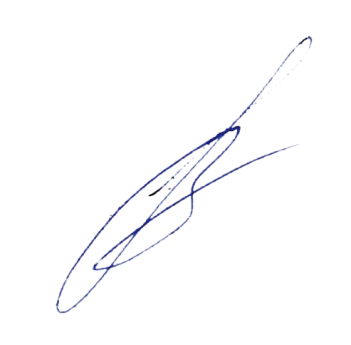 Заведующий кафедрой  					В.Л. Загребин№Тематические блокиОбъем по семестрам, часы2 сем.Морфология человека, как наука. Цитология, как наука. Понятие о клетке. Цитолемма. Межклеточные соединения.Цитоплазма. Органеллы общего значения.Ядро клетки.Жизненный цикл клетки. Старение клетки. Апоптоз. Ткань. Классификации тканей. Общая характеристика эпителиальных тканей. Покровный эпителий.Железистый эпителий. Гистологическое строение желез. Классификация. Типы секреции.Соединительные ткани. Классификация. Волокнистые соединительные ткани. Соединительные ткани со специальными функциями. 4Костная ткань. Клетки костной ткани.  Возрастные изменения. Кость как орган. Классификация костей. Позвоночник, ребра и грудина, строение. Грудная клетка.4Череп. Строение. Лицевой отдел. Мозговой отдел черепа. Топография черепа, свод черепа. Височная, подвисочная и крылонебная ямки. Возрастные, половые и типовые особенности строения черепа.4Скелет конечностей. Кости плечевого пояса и свободной верхней конечности.Таз, формирующие его кости. Скелет свободной нижней конечности (бедренная кость, кости голени и стопы).4Мышца как орган: строение, части, сухожилия, апоневрозы. Мышцы и фасции головы и шеи. Мышцы и фасции туловища. Мышцы и фасции груди. Диафрагма: ее части, особенности строения и функции. Мышцы и фасции живота. Мышцы и фасции конечностей.4Нервная система. ЦНС. Спинной мозг. ЦНС. Головной мозг. Задний мозг: продолговатый мозг, мост, мозжечок.Средний мозг. Промежуточный мозг. Конечный мозг. Кора больших полушарий. Базальные ядра больших полушарий.4Органы периферической нервной системы: нервные узлы, стволы, сплетения. Черепные нервы. Периферическая нервная система. Спинно-мозговой узел. Шейное и плечевое сплетения. Пояснично-крестцовое, копчиковое сплетения. Вегетативная нервная система.4Функциональная морфология сердца. Кровоснабжение и иннервация сердца. Развитие сердечно-сосудистой системы. Артерии. Классификация. Артерии большого круга кровообращения. Артерии головы, шеи, конечностей. Функциональная морфология сосудов микроциркуляторного русла. Классификация капилляров. Вены. Классификация.4Аорта, ее ветви. Артериальные сосуды брюшной полости. Артерии малого круга кровообращения. Вены большого и малого кругов кровообращения. Венозные анастомозы.4Дыхательная система, ее отделы. Анатомическое строение. Гистофизиология воздухоносных путей, респираторного отдела. Развитие.Центральные органы иммунной защиты и кроветворения, строение и развитие.Периферические органы иммунной защиты и кроветворения, строение и развитие.Кровь. Форменные элементы крови. Лимфа. Кроветворение.Строение и развитие кожи и ее производных.4Центральные эндокринные железы. Строение и развитие. Периферические эндокринные железы. Строение и развитие. 4Строение и развитие органов ротовой полости.Строение и развитие зубов. Строение и развитие пищевода и желудка. Строение и развитие кишки. Строение и развитие печени.Строение и развитие желчных путей, желчного пузыря, поджелудочной железы.4Строение и развитие зрительного анализатора.Строение и развитие анализаторов слуха, равновесия, вкуса и обоняния4Анатомия и гистологическое строение органов выделительной системы.Развитие органов выделительной системы. 4Анатомия и гистология мужских половых органов. Сперматогенез.4Женские половые органы. Яичник: форма, топография, микроскопическое строение Овогенез. Женские половые пути: маточные трубы, матка, влагалище, маточные трубы. Изменения эндометрия в период менструального цикла и беременности.4Морфология человека, как наука. Цитология, как наука. Понятие о клетке. Цитолемма. Межклеточные соединения.Цитоплазма. Органеллы общего значения.Ядро клетки.Жизненный цикл клетки. Старение клетки. Апоптоз. Ткань. Классификации тканей. Общая характеристика эпителиальных тканей. Покровный эпителий.Железистый эпителий. Гистологическое строение желез. Классификация. Типы секреции.Соединительные ткани. Классификация. Волокнистые соединительные ткани. Соединительные ткани со специальными функциями. 4Эмбриология. Методы и объекты исследования. Прогенез. Ранний эмбриогенез. Оплодотворение. Дробление. Гаструляция.Дифференцировка зародышевых листков. Плодный период.Внезародышевые органы. Плацента. Кровоснабжение плода.4